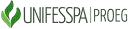 UNIVERSIDADE FEDERAL DO SUL E SUDESTE DO PARÁPRÓ-REITORIA DE ENSINO DE GRADUAÇÃO -PROEGDIRETORIA DE PLANEJ. E PROGRAMAS EDUCACIONAIS – DPPEDDIVISÃO DE PROGRAMAS EDUCACIONAIS - DIPEANEXO I - FORMULÁRIO DE INSCRIÇÃO DO DISCENTE IDENTIFICAÇÃOIDENTIFICAÇÃOIDENTIFICAÇÃOIDENTIFICAÇÃOPROGRAMA:APOIO A LABORATÓRIOS DE ENSINO – PROLAB EDITAL 10/2024APOIO A LABORATÓRIOS DE ENSINO – PROLAB EDITAL 10/2024APOIO A LABORATÓRIOS DE ENSINO – PROLAB EDITAL 10/2024Vínculo Pretendido: (  ) Remunerado(a) (com bolsa)(      ) Voluntário(a) (sem bolsa)(      ) Voluntário(a) (sem bolsa)Aluno(a): Aluno(a): Aluno(a): Aluno(a): Matrícula: Matrícula: Matrícula: Matrícula: E-mail:                                                                                                                 Telefone: E-mail:                                                                                                                 Telefone: E-mail:                                                                                                                 Telefone: E-mail:                                                                                                                 Telefone:   Curso de Graduação:   Curso de Graduação:   Curso de Graduação:   Curso de Graduação: Campus: Campus: Campus: Campus: Período em que está matriculado (a): Período em que está matriculado (a): Período em que está matriculado (a): Período em que está matriculado (a): Turno de aulas da sua turma: Turno de aulas da sua turma: Turno de aulas da sua turma: Turno de aulas da sua turma: Já atuou (a) antes na função? (   ) Não (   ) Sim, no(s) ano/semestre(s): (   ) Sim, no(s) ano/semestre(s):                              CHECK LIST DE DOCUMENTOS PARA INSCRIÇÃO (ESCREVER “OK” PARA DOCUMENTOS ANEXADOS; CASO ALGUM ITEM NÃO SE APLIQUE, ESCREVER  “N. A.”)                             CHECK LIST DE DOCUMENTOS PARA INSCRIÇÃO (ESCREVER “OK” PARA DOCUMENTOS ANEXADOS; CASO ALGUM ITEM NÃO SE APLIQUE, ESCREVER  “N. A.”)                             CHECK LIST DE DOCUMENTOS PARA INSCRIÇÃO (ESCREVER “OK” PARA DOCUMENTOS ANEXADOS; CASO ALGUM ITEM NÃO SE APLIQUE, ESCREVER  “N. A.”)                             CHECK LIST DE DOCUMENTOS PARA INSCRIÇÃO (ESCREVER “OK” PARA DOCUMENTOS ANEXADOS; CASO ALGUM ITEM NÃO SE APLIQUE, ESCREVER  “N. A.”)Formulário de Inscrição, devidamente preenchido e assinado (Anexo I) (obrigatório);Formulário de Inscrição, devidamente preenchido e assinado (Anexo I) (obrigatório);Formulário de Inscrição, devidamente preenchido e assinado (Anexo I) (obrigatório);Histórico escolar do ensino médio e/ou boletins escolares do ensino médio (obrigatório);Histórico escolar do ensino médio e/ou boletins escolares do ensino médio (obrigatório);Histórico escolar do ensino médio e/ou boletins escolares do ensino médio (obrigatório);Documentos de renda do discente e de seu núcleo/arranjo familiar, conforme sua realidade, para aqueles com idade igual ou superior a 18 anos (veja qual/is documento/s no Quadro 2 deste Edital) (obrigatório para bolsistas; não exigido para voluntários);Documentos de renda do discente e de seu núcleo/arranjo familiar, conforme sua realidade, para aqueles com idade igual ou superior a 18 anos (veja qual/is documento/s no Quadro 2 deste Edital) (obrigatório para bolsistas; não exigido para voluntários);Documentos de renda do discente e de seu núcleo/arranjo familiar, conforme sua realidade, para aqueles com idade igual ou superior a 18 anos (veja qual/is documento/s no Quadro 2 deste Edital) (obrigatório para bolsistas; não exigido para voluntários);Cópias de documentos de identidade com foto do discente e dos integrantes do núcleo/arranjo familiar. Para menores de 18 anos, pode-se apresentar certidão de nascimento (obrigatório para bolsistas; não exigido para voluntários);Cópias de documentos de identidade com foto do discente e dos integrantes do núcleo/arranjo familiar. Para menores de 18 anos, pode-se apresentar certidão de nascimento (obrigatório para bolsistas; não exigido para voluntários);Cópias de documentos de identidade com foto do discente e dos integrantes do núcleo/arranjo familiar. Para menores de 18 anos, pode-se apresentar certidão de nascimento (obrigatório para bolsistas; não exigido para voluntários);Autodeclaração Étnico-Racial (Anexo III) (obrigatório para os que se inscreverem para vagas reservadas para negros (pretos e pardos);Autodeclaração Étnico-Racial (Anexo III) (obrigatório para os que se inscreverem para vagas reservadas para negros (pretos e pardos);Autodeclaração Étnico-Racial (Anexo III) (obrigatório para os que se inscreverem para vagas reservadas para negros (pretos e pardos);Declaração de Pertencimento (Anexo IV) (obrigatório para os que se inscreverem para vagas reservadas para indígenas ou quilombolas);Declaração de Pertencimento (Anexo IV) (obrigatório para os que se inscreverem para vagas reservadas para indígenas ou quilombolas);Declaração de Pertencimento (Anexo IV) (obrigatório para os que se inscreverem para vagas reservadas para indígenas ou quilombolas);Comprovante de que se enquadra em uma das categorias de pessoas com deficiência (obrigatório para os que se inscreverem para vagas reservadas para pessoa com deficiência);Comprovante de que se enquadra em uma das categorias de pessoas com deficiência (obrigatório para os que se inscreverem para vagas reservadas para pessoa com deficiência);Comprovante de que se enquadra em uma das categorias de pessoas com deficiência (obrigatório para os que se inscreverem para vagas reservadas para pessoa com deficiência);Autodeclaração (anexo do Edital) (obrigatório para os que se inscreverem para vagas reservadas para pessoas trans (transgêneros, transexuais e travestis);Autodeclaração (anexo do Edital) (obrigatório para os que se inscreverem para vagas reservadas para pessoas trans (transgêneros, transexuais e travestis);Autodeclaração (anexo do Edital) (obrigatório para os que se inscreverem para vagas reservadas para pessoas trans (transgêneros, transexuais e travestis);Autodeclaração (anexo do Edital) (obrigatório para os que se inscreverem para vagas reservadas para pessoas refugiadas, apátridas e portadores de visto humanitário).Autodeclaração (anexo do Edital) (obrigatório para os que se inscreverem para vagas reservadas para pessoas refugiadas, apátridas e portadores de visto humanitário).Autodeclaração (anexo do Edital) (obrigatório para os que se inscreverem para vagas reservadas para pessoas refugiadas, apátridas e portadores de visto humanitário).Os documentos acima devem estar no formato pdf, em arquivos separados na mesma ordem da listagem acima e legíveis.Os documentos acima devem estar no formato pdf, em arquivos separados na mesma ordem da listagem acima e legíveis.Os documentos acima devem estar no formato pdf, em arquivos separados na mesma ordem da listagem acima e legíveis.Os documentos acima devem estar no formato pdf, em arquivos separados na mesma ordem da listagem acima e legíveis.DECLARAÇÕES EXIGIDASDECLARAÇÕES EXIGIDAS(    ) Fico ciente através deste documento que a falsidade dessa declaração configura crime previsto no Código Penal Brasileiro, e passível de apuração e penalidades na forma da Lei. (    ) Declaro não possuir pendência em relação a entrega de relatórios de edições anteriores do Programa de Ensino para o qual me candidato a assumir vaga; (     ) Disponho de 20 horas semanais para dedicação às atividades do Projeto de Ensino;  QUANTO À POSSIBILIDADE DE ATUAÇÃO COMO VOLUNTÁRIO, MARQUE 1 DAS OPÇÕES:  (     ) Caso não seja selecionado(a) para vaga como bolsista, tenho interesse em ser voluntário(a); (     ) Não tenho interesse em ser apoiador(a) voluntário(a); Nada mais a declarar, e ciente das responsabilidades pelas declarações prestadas, firmo a presente. (    ) Fico ciente através deste documento que a falsidade dessa declaração configura crime previsto no Código Penal Brasileiro, e passível de apuração e penalidades na forma da Lei. (    ) Declaro não possuir pendência em relação a entrega de relatórios de edições anteriores do Programa de Ensino para o qual me candidato a assumir vaga; (     ) Disponho de 20 horas semanais para dedicação às atividades do Projeto de Ensino;  QUANTO À POSSIBILIDADE DE ATUAÇÃO COMO VOLUNTÁRIO, MARQUE 1 DAS OPÇÕES:  (     ) Caso não seja selecionado(a) para vaga como bolsista, tenho interesse em ser voluntário(a); (     ) Não tenho interesse em ser apoiador(a) voluntário(a); Nada mais a declarar, e ciente das responsabilidades pelas declarações prestadas, firmo a presente. Data e local Assinatura do (a) candidato (a) 